ИССЛЕДОВАТЕЛЬСКАЯ РАБОТАБиоиндикация воздушного загрязнения по состоянию лишайников Автор – Баландин Кириллобучающийся 11 класса Середской школыДаниловского районаРуководитель – Большакова ЛАучитель биологииЯрославль 2018гОГЛАВЛЕНИЕ1. Введение                                                                                                     стр.32.Основная часть    2.1 Состав воздуха. Основные виды загрязнения атмосферы.             стр.4                                                                                     2.2  Методы определения чистоты воздуха                                             стр.4-6   2.3 Источники загрязнения атмосферы в селе                                         стр.7   2.4 Динамика заболеваемости органов дыхательной системы              стр.7                          жителей села   2.5   Исследовательская работа "Биоиндикация воздушного загрязнения               по состоянию лишайников в селе»"                                                            стр.83. Заключение                                                                                                стр.9 4. Литература                                                                                                 стр.10ВВЕДЕНИЕ.Актуальность.Без пищи человек может прожить несколько дней, а без воздуха – несколько минут. Атмосфера – это не только среда, в которой мы живем, но это основной источник дыхания и горения. Важен не только воздух сам по себе, но и его состав. В последнее время часто можно услышать в СМИ о загрязнении воздуха. Меня заинтересовало, каким воздухом я дышу. Данная работа актуальна тем, что не проводились исследования в этой области в селе.Проблема  - несмотря на факты загрязнения воздуха, жизнь человека у нас в стране, тем не менее, увеличивается.Цель – изучить степень загрязнения воздуха в селе Середа.Гипотеза – я считаю, что воздух в селе, где я живу чистый.Задачи 1.Из научных источников выяснить состав воздуха,  экспресс методы изучения степени чистоты воздуха;2.Провести исследования воздуха на основе изученных методик;3.Сделать анализ состояния воздуха в селе Середа.Методы 1.Обзор научной литературы 2.Эксперимент3.Наблюдение3.ПрогнозированиеСостав воздухаВоздух входит в состав атмосферы – газообразной оболочки Земли. Атмосфера определяет общий тепловой режим нашей планеты, защищает от космических и ультрафиолетовых излучений, её циркуляция оказывает влияние на климат, а состав на заболевания дыхательной системы.                                                                                                         Состав воздуха в настоящее время относительно постоянен. Он складывался миллионы лет благодаря фотосинтезу, осуществляемому растениями. К постоянному составу воздуха относится кислород (21%), азот (78%), благородные газы (1%). К переменному составу относят углекислый газ(0,03), воду. Основные виды загрязнения атмосферы.                                                                                                Существует два главных источника загрязнения атмосферы: естественный и антропогенный, которые изменяют её состав.                                                                                                                                      Естественный источник – это вулканы, пыльные бури, лесные пожары. К основным антропогенным источникам загрязнения относят предприятия топливно-энергетического комплекса, транспорт, машиностроительные предприятия. Например, оксиды серы и азота образуют в атмосфере азотную и серную кислоты, выпадающие в виде кислотных дождей и вызывающие гибель растений и животных. Искусственное загрязнение окружающей среды оказывает косвенное воздействие на атмосферу, изменяя ее свойства. Так, в результате увеличивающегося сжигания топлива темпы фотосинтеза уменьшились на 30% за последние 10 000 лет. Ежегодно, убыль кислорода составляет 31 млрд. тонн. Накопление углекислого газа в атмосфере – причина парникового эффекта в промышленных городах. Но особенно сильно страдают зелёные насаждения.  Методы определения чистоты воздухаЛишайники — широко распространенные организмы с достаточно высокой выносливостью к климатическим факторам и чувствительностью к загрязнителям окружающей среды. Поэтому их можно использовать в качестве индикатора чистоты воздуха. Эти растения используются для наблюдения за распространением в атмосфере более 30 элементов: лития, натрия, калия, магния, кальция, стронция, алюминия, титана, ванадия, хрома, марганца, железа, никеля, меди, цинка, галлия, кадмия, свинца, ртути, иттрия, урана, фтора, иода, серы, мышьяка, селена и др.
Многочисленные исследования в районах промышленных объектов, на заводских и прилегающих к ним территориях показывают прямую зависимость между загрязнением атмосферы и сокращением численности определенных видов лишайников.По мере приближения к источнику загрязнения слоевища лишайников становятся толстыми, компактными и почти совсем утрачивают плодовые тела. Дальнейшее загрязнение атмосферы приводит к тому, что лопасти лишайников окрашиваются в беловатый, коричневый или фиолетовый цвет, их талломы сморщиваются, и растения погибают. Изучение лишайниковой флоры в населенных пунктах и вблизи крупных промышленных объектов показывает, что состояние окружающей среды оказывает существенное влияние на развитие лишайников. По их видовому составу и встречаемости можно судить о степени загрязнения воздуха. Наиболее резко лишайники реагируют на диоксид серы. Концентрация диоксида серы 0,5 мг/м2 губительна для всех видов лишайников. На территориях, где средняя концентрация диоксида серы превышает 0,3 мг/м3, лишайники практически отсутствуют. В районах со средними концентрациями диоксида серы от 0,3 до 0,05 мг/м3 по мере удаления от источника загрязнения сначала появляются накипные лишайники, затем листоватые (фисция, леканора, ксантория). При концентрации менее 0,05 мг/м3 появляются кустистые лишайники (уснея, алектория, анаптихия) и некоторые листоватые (лобария, пармелия). Таким образом, методы оценки загрязненности атмосферы по встречаемости лишайников основаны на следующих закономерностях.
1. Чем сильнее загрязнен воздух города, тем меньше встречается в нем видов лишайников (вместо десятков может быть один-два вида).
2. Чем сильнее загрязнен воздух, тем меньшую площадь покрывают лишайники на стволах деревьев.
3. При повышении загрязненности воздуха исчезают первыми кустистые лишайники (растения в виде кустиков с широким плоским основанием); за ними — листоватые (растут в виде чешуек, отделяющихся от коры); последними — накипные (имеют слоевище в виде корочки, сросшейся с корой).
На основании этих закономерностей можно количественно оценить чистоту воздуха в конкретном месте микрорайона.Таблица оценки частоты встречаемости и степени покрытия по пятибалльной шкале
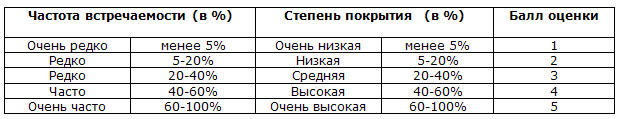 Таким образом, для каждой площадки описания и для каждого типа роста лишайников — кустистых, листоватых и накипных — выставляются баллы встречаемости и покрытия.
После проведения исследований на нескольких десятках деревьев делается расчет средних баллов встречаемости и покрытия для каждого типа роста лишайников — накипных (Н), листоватых (Л) и кустистых (К).
Зная баллы средней встречаемости и покрытия Н, Л, К, легко рассчитать показатель относительной чистоты атмосферы (ОЧА) по формуле:
ОЧА = (Н + 2 х Л +3 х К)/ 30
Чем выше показатель ОЧА (ближе к единице), тем чище воздух местообитания. Имеется прямая связь между ОЧА и средней концентрацией диоксида серы в атмосфере.
3. Источники загрязнения атмосферы в селе.Основным источником загрязнения в селе является транспорт. В выхлопных выбросах автомобилей содержатся оксиды азота (2 и 4), угарный газ, углеводороды, сажа, тяжёлые металлы. Каждый автомобиль выделяет до 5 кг этих веществ за сутки. Чем больше расходуется топлива на единицу пробега, тем выше загрязнение.                                                                                                                                                       Мною подсчитано, сколько проходит автомобилей за 1 час через центр села. Используя таблицу определил количество выделенных выхлопных газов за час.4. Загрязнение воздуха вызывает поражения слизистой оболочки воздухоносных путей – носовой полости, трахеи, бронхов и приводит к воспалительным заболеваниям. Учёным удалось доказать, что между повышенной концентрацией в воздухе оксидов азота, серы, углерода и частотой болезней дыхательной системы существует прямая зависимость. Динамика заболеваемости органов дыхательной системы жителей села за последние 5 лет. ( статистические данные взяты в Середской амбулатории)Исследовательская работа «Биоиндикация воздушного загрязнения села по состоянию лишайников»Цель – определить чистоту воздухаХод работы
1.Выбор места мониторинга  –  центр с. Середа у автомобильной остановки и парк в 0,5м от автомобильной трассы2.Определение частоты встречаемости и степень покрытия лишайниками на выбранных территориях3. Занесение результатов в таблицу и проведение анализаТаблица оценки результатов чистоты атмосферыЗаключение Воздух играет большую роль на Земле -  определяет общий тепловой режим нашей планеты, защищает от космических и ультрафиолетовых излучений, оказывает влияние на климат и на заболевания дыхательной системы;                                                                                                       Одним из лучших индикаторов определения степени чистоты воздуха являются лишайники в связи с их высокой выносливостью и          чувствительностью к загрязнителям окружающей среды;В ходе проведённого исследования я выяснил, что степень чистоты  воздуха в селе в целом удовлетворительная, особенно грязный воздух в центре, где большая автотранспортная нагрузка. В час здесь оседает около 7 кг выхлопных газов. Эта территория представлена только накипными лишайниками, многие из которых в угнетённом состоянии. Моя гипотеза не подтвердилась.Автомобили сильно ухудшают качество воздуха, поэтому высокий процент ( 40-47) заболеваемости дыхательной системы ежегодно.Так как автомобилей с каждым годом становится больше, поэтому степень чистоты воздуха будет только ухудшаться...Литература1.Габриелян О.С. Химия 11 класс. Москва. Дрофа.20092.Пасечник В.В. Биология 6 класс. Москва.Дрофа.20083.http://wiki.irkutsk.ruВыхлопные газыГрузовой транспорт(5)Легковой транспорт(12)Автобусы(3)Итого20CO502/2510226/2712228/684956/5906NO70/35044/52817/51131/929C19,3/96,5-3/922,3/105,5SO24,5/22,5-0,7/,15,2/24,6Pb0,2/10,27/3,240,08/0,240,55/4,486969,6 граммгодыЧисло жителейЧисло заболевшихПроцент заболеваемости201381933240%201480639749%201580738247%2016100844844%201799239740%ПоказателиПарковая зона – 1.5 ГаАвтомобильная остановка - 0.6 ГаНакипные: виды-Встречаемость, %-Степень покрытия -Балл оценкиксантория30 %Нижняя часть деревьев3ксантория3-5% Нижняя часть зданий и деревьев1Листоватые: виды-Встречаемость, %-Степень покрытия-Балл оценкиПармелия, фисция, гипогамния 70 %От 0.5 м до 3 м5ОтсутствуютКустистые: виды-Встречаемость, %-Степень покрытия, %-Балл оценкиОтсутствуютОтсутствуютОтносительная чистота атмосферы(ОЧА)0,5 что соответствует 2 степени чистоты.0,03, что соответствует показателям грязной атмосферы.